Subject: MATH - 3rd Six Weeks Subject: MATH - 3rd Six Weeks Grade Level: 8THGrade Level: 8THCampus: Cummings/VelaCampus: Cummings/VelaTeacher Name: Rosas, Figueredo, Flores, PoyTeacher Name: Rosas, Figueredo, Flores, Poy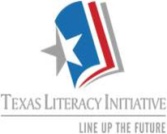 Objective/TLWCPQ/TTTTEKS/ELPS/ CCRSCognitive Strategy RoutineMaterials/ ResourcesLesson StrategiesStudent Activity/ AssessmentWeek 1TLW: Find and evaluate an algebraic expression to determine any term in arithmetic sequenceLanguage Objective: I will use visuals and context so I can understand how to describe sequences.CPQ: How is multiplication related to addition when describing sequences?Think-Turn-Talk Questions: Think about when you hear the word "Patterns or Sequences". What comes to mind? Turn around and share with your partner your thoughts.TEKS: 8.5AB (R/S)ELPS: 2E Making Connections Making Inferences & Predictions Creating Mental ImagesText PP# 142-145  Text Name:Holt TextbookOther Lab Manual Problem Solving Lesson 3-6 page 23Lesson Focus/ Readiness Group Discussion Media/Tech Presentation Guided Practice Check for Understanding Inquiry MethodIndependent Practice Teacher Modeling Manipulatives Cooperative LearningQuestion/Answer Discovery LearningUse the Holt Textbook pages 142-145 to cover week1Use "Making Connections" handout to understand the textUse Lab Manual Problem Solving Lesson 3-6 page 23 for making inferences and predictionsVocabulary (Frayer) - Patterns/ SequencesWeek 2TLW: Generate a different representation of data given another representation of data (table, graphs, and algebraic equation or verbal description)Language Objective: I will show that I understand how to use multiple representation of data by working with my classmates and taking notes.CPQ: What are some advantages and disadvantages of representing data with equations, tables or graphs?Think-Turn-Talk Questions: Think back when you worked on your science project and collected data.  How did you display your results?  Turn around and share with your partner how you displayed the information.     TEKS: 8.4A(R)ELPS: 2ICCRS:       Making Connections Making Inferences & Predictions Creating Mental Images Asking Questions Determining Importance & Summarizing Monitoring and ClarifyingText PP# 138-141  Text Name:Holt TextbookOther Lab Manual Problem Solving Lesson 3-5 page 22   Lesson Focus/ Readiness Group Discussion Media/Tech Presentation Guided Practice Check for Understanding Inquiry MethodIndependent Practice Teacher Modeling Manipulatives Cooperative LearningQuestion/Answer Discovery LearningUse the Holt Textbook pages 138-141 to cover week2Use "Making Connections" handout to understand the textUse Lab Manual Problem Solving Lesson 3-5 page 22 for creating mental images for different data representationVocabulary (Frayer)-Data RepresentationSubject: MATH - 3RD SIX WEEKSSubject: MATH - 3RD SIX WEEKSGrade Level: 8TH Grade Level: 8TH Campus: Cummings/VelaCampus: Cummings/VelaTeacher Name: Rosas, Figueredo, Flores, PoyTeacher Name: Rosas, Figueredo, Flores, PoyObjective/TLWCPQ/TTTTEKS/ELPS/ CCRSCognitive Strategy RoutineMaterials/ ResourcesLesson StrategiesStudent Activity/ AssessmentWeek 3TLW: Use Pythagorean Theorem to solve real -life problems using proportional relationshipsLanguage Objective: When I am describing or explaining, I give specific details on the parts of the right triangle.CPQ: What type of triangle must you have in order to apply the the Pythagorean Theorem?Think-Turn-Talk Questions: Now that we have practiced applying the Pythagorean Theorem, think about the formula. Turn around and share with your partner what you know about the hypotenuse versus the legs of the right triangle.TEKS: 8.9A (R)ELPS: 3HCCRS:       Making Connections Making Inferences & Predictions Creating Mental Images Asking Questions Determining Importance & Summarizing Monitoring and ClarifyingText PP# 196-199  Text Name:Holt TextbookWorkbook PP#      Teacher Master PP#      Audio/Video   Equip      Teacher Notes Advanced   Tech :      Other Lab Manual Problem Solving Lesson 4-8 page 31Lesson Focus/ Readiness Group Discussion Media/Tech Presentation Guided Practice Check for Understanding Inquiry MethodIndependent Practice Teacher Modeling Manipulatives Cooperative LearningQuestion/Answer Discovery LearningUse the Holt Textbook pages 196-199 to cover week3Use Lab Manual Problem Solving Lesson 4-8 page 31 for making inferences and predictionsVocabulary (Frayer)- Pythagorean TheoremWeek 4TLW:      Review week/ 3rd Six Weeks Assessment/ 1st Semester AssessmentLanguage Objective:      CPQ:      Think-Turn-Talk Questions:      TEKS: 8.1ABCDE, 8.2ABCD,8.5AB,8.3AB,8.6AB,8.7ABD,8.9AB,8.4ELPS:      CCRS:       Making Connections Making Inferences & Predictions Creating Mental Images Asking Questions Determining Importance & Summarizing Monitoring and ClarifyingText PP#        Text Name:     Workbook PP#      Teacher Master PP#      Audio/Video   Equip      Teacher Notes Advanced  Tech :      Other      Lesson Focus/ Readiness Group Discussion Media/Tech Presentation Guided Practice Check for Understanding Inquiry MethodIndependent Practice Teacher Modeling Manipulatives Cooperative LearningQuestion/Answer Discovery Learning